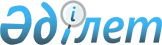 О признании утратившим силу постановлений акимата районаПостановление акимата Аулиекольского района Костанайской области от 26 мая 2016 года № 118      В соответствии подпунктом 4) пункта 2 статьи 46 Закона Республики Казахстан от 6 апреля 2016 года "О правовых актах", акимат Аулиекольского района ПОСТАНОВЛЯЕТ:

      1. Признать утратившим силу постановление акимата района от 19 января 2012 года № 40 "Об установлении квоты рабочих мест для инвалидов в Аулиекольском районе" (Зарегистрировано Управлением юстиции Аулиекольского района Костанайской области 15 февраля 2012 года № 9-7-154, опубликовано 23 февраля 2012 года в районной газете "Әулиекөл"), постановление акимата района от 19 января 2012 года № 41 "Об установлении квоты рабочих мест для лиц, состоящих на учете службы пробации уголовно-исполнительной инспекции, а также для лиц, освобожденных из мест лишения свободы, и для несовершеннолетних выпускников интернатных организаций в Аулиекольском районе", (Зарегистрировано Управлением юстиции Аулиекольского района Костанайской области 15 февраля 2012 года № 9-7-153, опубликовано 23 февраля 2012 года в районной газете "Әулиекөл"), постановление акимата района от 11 мая 2012 года № 140 "О внесении изменений в постановление акимата от 19 января 2012 года № 41 "Об установлении квоты рабочих мест для лиц, освобожденных из мест лишения свободы и для несовершеннолетних выпускников интернатных организаций в Аулиекольском районе" (Зарегистрировано Управлением юстиции Аулиекольского района Костанайской области 5 июня 2012 года № 9-7-161, опубликовано 14 июня 2012 года в районной газете "Әулиекөл").

      2. Настоящее постановление вводится в действие со дня подписания.


					© 2012. РГП на ПХВ «Институт законодательства и правовой информации Республики Казахстан» Министерства юстиции Республики Казахстан
				
      Аким района

А. Балгарин
